Percent Homework:                                                                 Name:  ______________________________Solve each problem.What is 5% of 224?                                                                             2.   100 is what percent of 250?       What is 63% of 300?                                                                          4.  10 is what percent of 625? 5.  What is 18% of 650?                                                                                    6.  0.4 is what percent of 5?7.  Find 75% of 312.                                                                                             8.  1206 is what percent of 8040?9.  13 is 50% of what number?                                                                       10.  13 is 50% of what number?11.  52.3 is what percent of 1046?                                                                 12.  3570 is 42% of what number?13.  Katie’s food bill at a restaurant was $20. She decided to leave a 15% tip. How much tip did she        leave?14.  Seven wins out of ten games is what percent?15.  Brandon sold 13 computers this week. This was 4% of the computers in stock. How many computers          were in stock?16.  The members of the school band sold $1800 worth of fruit. This was 60% of their fundraising goal.         How much was their goal?17.  If a person who weighs 70 kilograms has a brain that weighs 1.4 kilograms, what percent of the        person’s body weight is brain?Unit Rate Homework                                                                         Name:  ____________________________Find each unit rate. Round your answer to the nearest hundredth:  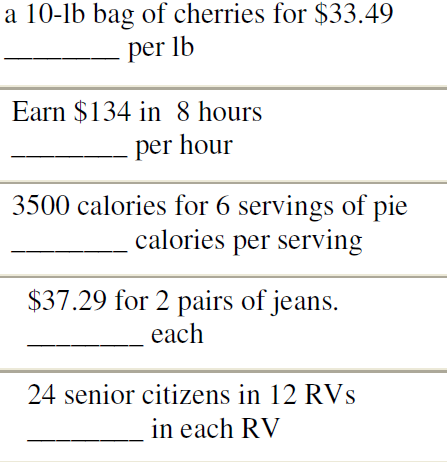 Which is the better buy:  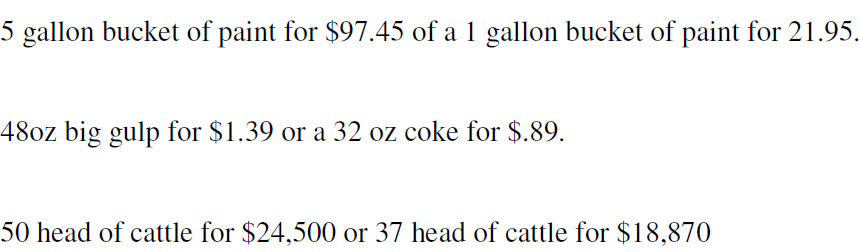 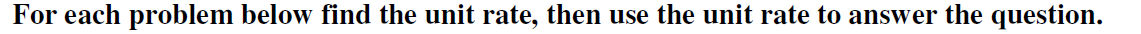 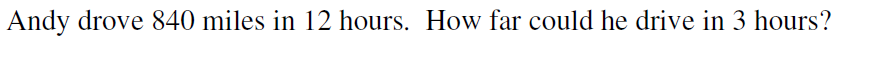 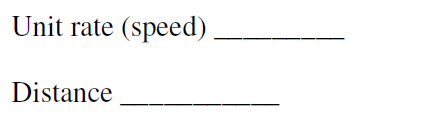 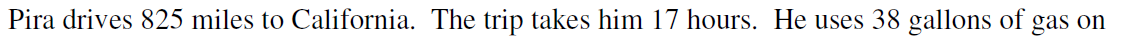 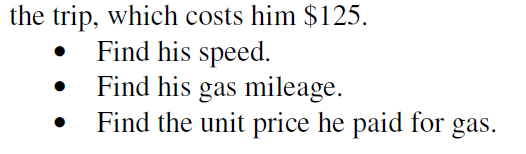 